БЛАГОВЕЩЕНСКАЯ ГОРОДСКАЯ ДУМА(шестой созыв)РЕШЕНИЕот 27 ноября 2014 г. N 4/29ОБ УТВЕРЖДЕНИИ ПОЛОЖЕНИЯ О МУНИЦИПАЛЬНЫХ НАГРАДАХМУНИЦИПАЛЬНОГО ОБРАЗОВАНИЯ ГОРОДА БЛАГОВЕЩЕНСКАРассмотрев внесенный мэром города Благовещенска проект решения Благовещенской городской Думы "Об утверждении Положения о муниципальных наградах муниципального образования города Благовещенска", на основании статьи 20 Устава муниципального образования города Благовещенска, учитывая заключение комитета Благовещенской городской Думы по местному самоуправлению, Благовещенская городская Дума решила:1. Утвердить прилагаемое Положение о муниципальных наградах муниципального образования города Благовещенска.2. Признать утратившими силу следующие решения Благовещенской городской Думы:от 29 сентября 2011 г. N 30/102 "Об утверждении Положения о муниципальных наградах муниципального образования города Благовещенска";от 27 октября 2011 г. N 31/124 "О внесении изменений в Положение о муниципальных наградах муниципального образования города Благовещенска, утвержденное решением Благовещенской городской Думы от 29 сентября 2011 г. N 30/102";от 26 апреля 2012 г. N 39/46 "О внесении изменений в Положение о муниципальных наградах муниципального образования города Благовещенска и иных видах поощрений граждан и организаций, утвержденное решением Благовещенской городской Думы от 29 сентября 2011 г. N 30/102";от 24 апреля 2014 г. N 74/34 "О внесении изменений в Положение о муниципальных наградах муниципального образования города Благовещенска и иных видах поощрений граждан и организаций, утвержденное решением Благовещенской городской Думы от 29 сентября 2011 г. N 30/102".3. Настоящее решение вступает в силу со дня его официального опубликования в газете "Благовещенск".Мэргорода БлаговещенскаА.А.КОЗЛОВПриложениек решениюБлаговещенской городской Думыот 27 ноября 2014 г. N 4/29ПОЛОЖЕНИЕО МУНИЦИПАЛЬНЫХ НАГРАДАХ МУНИЦИПАЛЬНОГО ОБРАЗОВАНИЯГОРОДА БЛАГОВЕЩЕНСКА1. Общие положения1.1. Муниципальные награды муниципального образования города Благовещенска являются формами поощрения граждан и трудовых коллективов организаций за заслуги в решении вопросов местного значения, за высокие достижения в сфере экономики, науки, культуры, искусства, образования, спорта, охраны здоровья, защите прав граждан, благотворительной и общественной деятельности и иные заслуги перед муниципальным образованием городом Благовещенском.1.2. Муниципальными наградами муниципального образования города Благовещенска (далее - муниципальные награды) являются:звание "Почетный гражданин города Благовещенска";медаль "За заслуги перед городом Благовещенском";Почетная грамота Благовещенской городской Думы;Почетная грамота администрации города Благовещенска;Благодарственное письмо мэра города Благовещенска;Благодарственное письмо председателя Благовещенской городской Думы.1.3. Установление иных муниципальных наград, кроме указанных в пункте 1.2 настоящего Положения, не может быть осуществлено иначе, как путем внесения изменений в настоящее Положение.1.4. Ходатайство о награждении муниципальной наградой направляется в орган местного самоуправления, принимающий решение о награждении муниципальной наградой:органами государственной власти Амурской области;органами местного самоуправления города Благовещенска;коллективами предприятий, учреждений или организаций независимо от форм собственности;депутатами Благовещенской городской Думы;общественными объединениями.1.5. При направлении ходатайства о награждении муниципальной наградой представляются следующие документы (далее - наградные документы):представление к награждению муниципальной наградой по форме согласно приложению к настоящему Положению;выписка из протокола собрания коллектива или заседания соответствующего органа (в случае если представление вносится коллективом предприятия, учреждения, организации или общественным объединением);копия трудовой книжки представляемого к награждению лица со сведениями о поощрениях и награждениях, заверенная в установленном порядке, либо сведения о его трудовой деятельности (при формировании сведений о трудовой деятельности в электронном виде);(в ред. решения Благовещенской городской Думы от 25.03.2021 N 23/27)согласие гражданина на обработку его персональных данных в соответствии с Федеральным законом от 27 июля 2006 г. N 152-ФЗ "О персональных данных".(абзац введен решением Благовещенской городской Думы от 21.02.2019 N 53/09)Наградные документы должны быть внесены не позднее 20 дней до предполагаемой даты вручения, если настоящим Положением не установлен иной срок.Награждение муниципальными наградами может быть приурочено к профессиональным праздникам и юбилейным датам: для предприятий, учреждений, организаций и общественных объединений - 10 лет со дня основания и далее каждые 5 лет (15, 20, 25 и т.д.); для граждан - начиная с 50 лет и далее каждые последующие 5 лет.1.6. Наградные документы, оформленные с нарушением установленных настоящим Положением требований или представленные с нарушением установленного срока, не рассматриваются.1.7. Решение о награждении муниципальной наградой в зависимости от органа местного самоуправления, принимающего решение о награждении соответствующей муниципальной наградой, оформляется решением Благовещенской городской Думы, постановлением администрации города Благовещенска либо распоряжением председателя Благовещенской городской Думы.Мэр города Благовещенска принимает решение о награждении муниципальной наградой после согласования наградных документов заместителем мэра города Благовещенска, курирующим соответствующую сферу деятельности.1.8. Изготовление, оформление муниципальных наград, учет и регистрацию награжденных в зависимости от муниципальной награды осуществляет администрация города Благовещенска (далее - администрация города) либо аппарат Благовещенской городской Думы (далее - городская Дума).1.9. Финансирование расходов, предусмотренных настоящим Положением, производится за счет средств городского бюджета в пределах объема бюджетных ассигнований, предусмотренных на эти цели главным распорядителям бюджетных средств в текущем финансовом году.(в ред. решения Благовещенской городской Думы от 25.03.2021 N 23/27)Денежные выплаты, предусмотренные к муниципальным наградам, перечисляются на счета награждаемых граждан, открытые в кредитных организациях Российской Федерации.Для получения денежной выплаты награждаемый гражданин представляет:копии следующих документов: паспорта (вторая, третья и пятая страницы), ИНН, СНИЛС либо документа, подтверждающего регистрацию в системе индивидуального (персонифицированного) учета;(в ред. решения Благовещенской городской Думы от 25.03.2021 N 23/27)реквизиты расчетного счета, открытого им в кредитной организации Российской Федерации, и заявление о перечислении денежной выплаты на указанный счет.(п. 1.9 в ред. решения Благовещенской городской Думы от 21.02.2019 N 53/09)1.10. Муниципальные награды вручаются награжденным в торжественной обстановке мэром города Благовещенска, председателем городской Думы либо другим лицом по их поручению.1.11. При утрате муниципальной награды дубликат не выдается.1.12. При оформлении наградных документов соблюдаются требования по обеспечению защиты персональных данных.(п. 1.12 введен решением Благовещенской городской Думы от 16.02.2017 N 31/17)2. Порядок присвоения звания "Почетный гражданингорода Благовещенска"2.1. Звание "Почетный гражданин города Благовещенска" является высшей формой поощрения лиц, имеющих выдающиеся достижения и особые заслуги перед муниципальным образованием городом Благовещенском.2.2. К присвоению звания "Почетный гражданин города Благовещенска" могут быть представлены граждане Российской Федерации.2.3. Звание "Почетный гражданин города Благовещенска" присваивается в юбилейные годы основания города Благовещенска.2.4. Основаниями для присвоения звания "Почетный гражданин города Благовещенска" являются:достижения и заслуги в области государственной, муниципальной, производственной, хозяйственной, научной, образовательной, спортивной, культурной, общественной или иной деятельности, получившие общественное признание у жителей города Благовещенска;многолетняя (не менее трех лет) активная благотворительная деятельность на территории муниципального образования города Благовещенска;совершение мужественных, героических, благородных, высоконравственных поступков на благо жителей муниципального образования города Благовещенска.2.5. Наградные документы о присвоении звания "Почетный гражданин города Благовещенска" направляются в городскую Думу в юбилейные (через каждые пять лет) годы основания города Благовещенска в срок не позднее 30 марта.2.6. Председатель городской Думы в срок до 5 апреля в год, указанный в пункте 2.5 настоящего Положения, направляет поступившие наградные документы в комитет городской Думы по местному самоуправлению и мэру города Благовещенска для предварительного рассмотрения и подготовки заключения.Мэр города Благовещенска в течение 15 дней со дня получения указанных в абзаце первом настоящего пункта наградных документов направляет председателю городской Думы заключение по каждому кандидату на присвоение звания "Почетный гражданин города Благовещенска", в котором предлагает присвоить либо отклонить предложение о присвоении звания "Почетный гражданин города Благовещенска".2.7. Комитет по местному самоуправлению городской Думы рассматривает наградные документы на своем заседании с участием инициатора, внесшего наградные документы.По каждому кандидату на присвоение звания "Почетный гражданин города Благовещенска" комитет по местному самоуправлению городской Думы принимает решение в виде заключения.2.8. Решение о присвоении звания "Почетный гражданин города Благовещенска" принимается на заседании городской Думы тайным голосованием большинством голосов от установленной численности депутатов городской Думы.В бюллетень для тайного голосования включаются все кандидаты на присвоение звания "Почетный гражданин города Благовещенска".2.9. О результатах рассмотрения ходатайства о награждении муниципальной наградой на заседании городской Думы каждый инициатор, внесший наградные документы, извещается письменно.2.10. Решение городской Думы о присвоении звания "Почетный гражданин города Благовещенска" подлежит опубликованию.2.11. Лицу, которому присвоено звание "Почетный гражданин города Благовещенска", в торжественной обстановке в День города вручаются удостоверение, лента, медаль и нагрудный знак, а также единовременная денежная выплата в сумме 15000 (пятнадцать тысяч) рублей (без учета суммы налога на доходы физических лиц).Вручение производится лично лицам, удостоенным звания "Почетный гражданин города Благовещенска". В исключительных случаях (болезнь, отъезд) удостоверение, лента, медаль и нагрудный знак вручаются представителям этих лиц.2.12. Удостоверение является основным документом, подтверждающим присвоение звания "Почетный гражданин города Благовещенска".2.13. Фамилии, имена и отчества лиц, удостоенных звания "Почетный гражданин города Благовещенска", заносятся в Книгу Почетных граждан города Благовещенска. Книга Почетных граждан города Благовещенска ведется и постоянно хранится в администрации города.2.14. Лица, удостоенные звания "Почетный гражданин города Благовещенска", имеют право на:участие в торжественных и праздничных мероприятиях, проводимых органами местного самоуправления города Благовещенска;внеочередной прием должностными лицами органов местного самоуправления города Благовещенска.2.15. Лицам, удостоенным звания "Почетный гражданин города Благовещенска", выплачивается пожизненная ежемесячная денежная выплата в сумме 15000 (пятнадцать тысяч) рублей (без учета суммы налога на доходы физических лиц).(в ред. решения Благовещенской городской Думы от 21.02.2019 N 53/09)Информация о назначенной пожизненной ежемесячной денежной выплате лицу, удостоенному звания "Почетный гражданин города Благовещенска", подлежит представлению и может быть получена посредством использования Единой государственной информационной системы социального обеспечения (ЕГИССО).(абзац введен решением Благовещенской городской Думы от 31.10.2019 N 3/25)2.16. В случае смерти лица, удостоенного звания "Почетный гражданин города Благовещенска", супруге (супругу), близким родственникам, иным родственникам или лицу, взявшему на себя обязанность осуществить погребение умершего, выплачивается материальная помощь на погребение в сумме 25000 (двадцать пять тысяч) рублей (без учета суммы налога на доходы физических лиц).3. Порядок награждения медалью "За заслуги передгородом Благовещенском"3.1. Медалью "За заслуги перед городом Благовещенском" награждаются граждане за заслуги, указанные в пункте 3.3 настоящего Положения.3.2. Награждение медалью "За заслуги перед городом Благовещенском", как правило, допускается не более 5 кандидатов в год.3.3. Основаниями для награждения медалью "За заслуги перед городом Благовещенском" являются:достижение высоких результатов в области развития производства, науки, образования, культуры, здравоохранения, спорта и других сферах деятельности, получившие всероссийское и международное признание и послужившие прославлению города Благовещенска;особый вклад в развитие и совершенствование местного самоуправления;самоотверженность и мужество, проявленные при спасении жизни людей, имущества в чрезвычайных, сложных аварийных ситуациях, а также в случае выполнения профессионального долга;активная благотворительная деятельность.3.4. При награждении медалью "За заслуги перед городом Благовещенском" в качестве дополнительного критерия принимаются во внимание наличие государственных наград Российской Федерации, государственных наград Амурской области, Почетной грамоты Благовещенской городской Думы, Почетной грамоты администрации города Благовещенска.3.5. Наградные документы для награждения медалью "За заслуги перед городом Благовещенском" должны быть внесены в городскую Думу не позднее 30 дней до предполагаемой даты награждения.3.6. Председатель городской Думы направляет поступившие наградные документы мэру города Благовещенска для предварительного рассмотрения и подготовки заключения. Мэр города Благовещенска направляет председателю городской Думы заключение по каждому кандидату на награждение медалью "За заслуги перед городом Благовещенском", в котором предлагает наградить либо отклонить предложение о награждении медалью "За заслуги перед городом Благовещенском".3.7. Решение о награждении медалью "За заслуги перед городом Благовещенском" принимается на заседании городской Думы тайным голосованием большинством голосов от установленной численности депутатов городской Думы.3.8. Лицам, награжденным медалью "За заслуги перед городом Благовещенском", вручаются единовременная денежная выплата в сумме 50000 (пятьдесят тысяч) рублей (без учета суммы налога на доходы физических лиц) и удостоверение к медали.3.9. Лицо, награжденное медалью "За заслуги перед городом Благовещенском", не может быть повторно представлено к награждению данной медалью.4. Порядок награждения Почетной грамотой Благовещенскойгородской Думы4.1. Награждение Почетной грамотой Благовещенской городской Думы (далее - Почетная грамота) является формой поощрения за заслуги в развитии местного самоуправления, укреплении правопорядка, охране здоровья и жизни, строительстве, экономике, науке, культуре, искусстве, воспитании, просвещении, спорте, общественной деятельности и за иные заслуги перед муниципальным образованием городом Благовещенском.4.2. Почетной грамотой награждаются граждане, трудовые коллективы предприятий, учреждений и организации независимо от формы собственности, осуществляющие свою деятельность на территории муниципального образования города Благовещенска, за заслуги, указанные в пункте 4.1 настоящего Положения, которые своим трудом и деятельностью заслужили широкую известность и авторитет в городе Благовещенске.4.3. К награждению Почетной грамотой могут быть представлены граждане, награжденные Благодарственным письмом председателя городской Думы.4.4. Награждение Почетной грамотой оформляется распоряжением председателя городской Думы.(в ред. решения Благовещенской городской Думы от 25.03.2021 N 23/27)4.5. Гражданам, награжденным Почетной грамотой, вручается единовременная денежная выплата в сумме 10000 (десять тысяч) рублей (без учета суммы налога на доходы физических лиц). Выплата предприятиям, учреждениям и организациям не предусматривается.(в ред. решения Благовещенской городской Думы от 25.03.2021 N 23/27)4.6. Наградные документы для повторного награждения Почетной грамотой могут быть направлены не ранее чем через пять лет после предыдущего награждения.5. Порядок награждения Почетной грамотой администрациигорода Благовещенска5.1. Награждение Почетной грамотой администрации города Благовещенска (далее - Почетная грамота) является формой поощрения за заслуги в развитии местного самоуправления, укреплении правопорядка, охране здоровья и жизни, строительстве, экономике, науке, культуре, искусстве, воспитании, просвещении, спорте, общественной деятельности и за иные заслуги перед муниципальным образованием городом Благовещенском.5.2. Почетной грамотой награждаются граждане, трудовые коллективы предприятий, учреждений и организаций независимо от формы собственности, осуществляющие свою деятельность на территории муниципального образования города Благовещенска, за заслуги, указанные в пункте 5.1 настоящего Положения.5.3. Почетной грамотой награждаются граждане, отвечающие следующим требованиям:наличие трудового стажа не менее 10 лет, в том числе по последнему месту работы не менее 5 лет;наличие Благодарственного письма мэра города Благовещенска.(в ред. решения Благовещенской городской Думы от 16.02.2017 N 31/17)5.4. Награждение Почетной грамотой оформляется постановлением администрации города Благовещенска.5.5. Гражданам, награжденным Почетной грамотой, вручается единовременная денежная выплата в сумме 10000 (десять тысяч) рублей (без учета суммы налога на доходы физических лиц). Выплата предприятиям, учреждениям и организациям не предусматривается.(в ред. решения Благовещенской городской Думы от 25.03.2021 N 23/27)5.6. Наградные документы для повторного награждения Почетной грамотой могут быть направлены не ранее чем через пять лет после предыдущего награждения.6. Порядок награждения Благодарственным письмом мэрагорода Благовещенска6.1. Благодарственное письмо мэра города Благовещенска (далее - Благодарственное письмо) учреждено для награждения граждан и трудовых коллективов предприятий, учреждений, организаций в знак признания их заслуг, указанных в пункте 6.2 настоящего Положения.6.2. Основанием для награждения Благодарственным письмом являются:трудовые достижения в экономике, науке, культуре, искусстве, спорте, воспитании, просвещении, охране здоровья граждан;высокий профессионализм;существенный вклад в развитие нормативной правовой базы местного самоуправления, в защиту прав и свобод жителей города Благовещенска;организация общественного содействия деятельности правоохранительных органов;многолетний (не менее пяти лет и более) и добросовестный труд;активное участие в подготовке и проведении общегородских мероприятий;многолетняя и безупречная служба в органах местного самоуправления;значительный вклад в общественную жизнь города Благовещенска.6.3. Повторное награждение Благодарственным письмом возможно не ранее чем через три года после предыдущего награждения.7. Порядок награждения Благодарственным письмом председателяБлаговещенской городской Думы7.1. Благодарственное письмо председателя Благовещенской городской Думы (далее - Благодарственное письмо) учреждено для награждения трудовых коллективов предприятий, учреждений, организаций и граждан в знак признания их заслуг, указанных в пункте 7.2 настоящего Положения.7.2. Основанием для награждения Благодарственным письмом являются:трудовые достижения в экономике, науке, культуре, искусстве, спорте, воспитании, просвещении, охране здоровья граждан, получившие признание жителей города Благовещенска;образцовое выполнение воинского долга и воинская доблесть;существенный вклад в развитие нормативной правовой базы местного самоуправления, в защиту прав и свобод жителей города Благовещенска;значительный вклад в решение социально-экономических и культурных задач города Благовещенска;организация общественного содействия деятельности правоохранительных органов;многолетний (не менее пяти лет и более) и эффективный труд;многолетняя и безупречная служба в органах местного самоуправления;участие в общественной жизни города Благовещенска.7.3. Повторное награждение Благодарственным письмом возможно не ранее чем через три года после предыдущего награждения.8. Порядок лишения муниципальной награды8.1. Граждане могут быть лишены муниципальной награды в следующих случаях:подлога либо фальсификации наградных документов;вступления в силу обвинительного приговора суда за совершение преступления.8.2. Лишение муниципальной награды производится органом местного самоуправления, принявшим решение о присвоении соответствующей муниципальной награды.8.3. Обращения с предложением о лишении муниципальной награды вправе вносить субъекты, указанные в пункте 1.4 настоящего Положения.8.4. В случае лишения муниципальная награда вместе с документами и знаками, подтверждающими награждение, подлежат возврату в орган местного самоуправления, принявший решение о присвоении соответствующей муниципальной награды.8.5. Лицо, лишенное муниципальной награды, утрачивает право на установленные выплаты со дня вступления в силу решения соответствующего органа местного самоуправления.Приложениек Положению                               Представление       к награждению ______________________________________________                         (наименование муниципальной награды)1.   Фамилия,   имя,   отчество   награждаемого  (наименование  учреждения,предприятия, организации и др.) ______________________________________________________________________________________________________________________2.  Дата  рождения  награждаемого  (дата основания предприятия, учреждения,организации)___________________________________________________________________________                            (число, месяц, год)3. Должность, место работы награждаемого _____________________________________________________________________________________________________________4. Трудовой стаж работы награждаемого ________________ стаж работы в даннойорганизации _______________________________________________________________5. Характеристика с указанием конкретных заслуг награждаемого ______________________________________________________________________________________________________________________________________________________________________________________________________________________________________________6. Сведения  о  наличии  наград  (поощрений),  дата награждения (поощрения)___________________________________________________________________________7.  Сведения  о  наличии  (отсутствии)  судимости  и (или) факта уголовногопреследования (если да, то когда и за что) ___________________________________________________________________________________________________________8. Предлагаемая формулировка текста награждения <*> _____________________________________________________________________________________________________________________________________________________________________________9. Кандидатура рекомендована ______________________________________________                                   (наименование органа, предприятия,                                            учреждения и др.)10.  Дата,  время и место проведения мероприятия, на котором предполагаетсявручение муниципальной награды <*> ___________________________________________________________________________________________________________________11 - 14. Исключены.  -  Решение Благовещенской городской Думы от 21.02.2019N 53/09._____________________________________________                   ___________      (должность, фамилия, инициалы лица,                        (подпись)     внесшего представление к награждению)    М.П.--------------------------------<*> Не заполняется в случае выдвижения на звание "Почетный гражданин города Благовещенска" либо на награждение медалью "За заслуги перед городом Благовещенском".<**> Сноска исключена. - Решение Благовещенской городской Думы от 21.02.2019 N 53/09.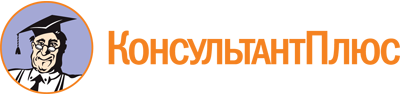 Решение Благовещенской городской Думы от 27.11.2014 N 4/29
(ред. от 25.03.2021)
"Об утверждении Положения о муниципальных наградах муниципального образования города Благовещенска"Документ предоставлен КонсультантПлюс

www.consultant.ru

Дата сохранения: 06.02.2024
 Список изменяющих документов(в ред. решений Благовещенской городской Думыот 16.02.2017 N 31/17, от 21.02.2019 N 53/09,от 31.10.2019 N 3/25, от 25.03.2021 N 23/27)Список изменяющих документов(в ред. решений Благовещенской городской Думыот 16.02.2017 N 31/17, от 21.02.2019 N 53/09,от 31.10.2019 N 3/25, от 25.03.2021 N 23/27)Решением Благовещенской городской Думы от 21.02.2019 N 53/09 в пункт 2.15 внесены изменения, действие которых распространяется на правоотношения, возникшие с 1 января 2019 года.Список изменяющих документов(в ред. решений Благовещенской городской Думыот 16.02.2017 N 31/17, от 21.02.2019 N 53/09)